Notte da Leoni  - ANNO 2021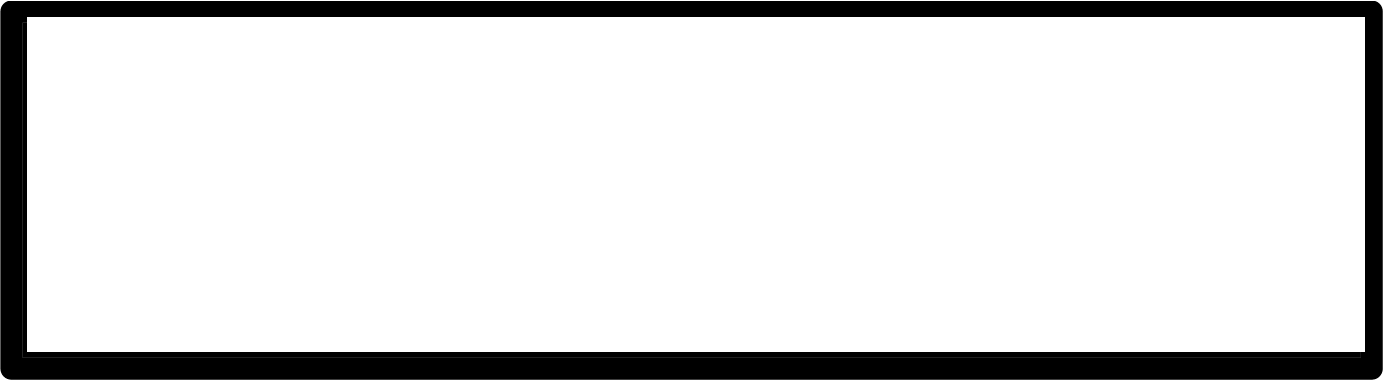 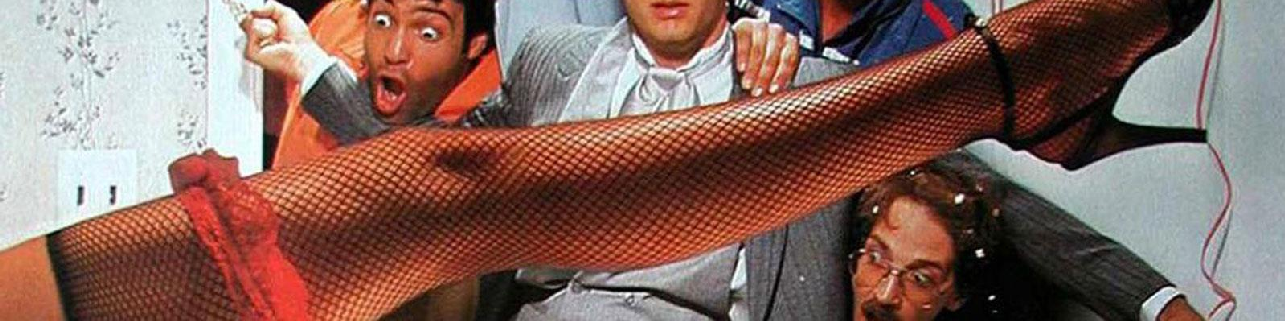 Servizi e soluzioni tutto incluso prezzi e pacchetti unici!!!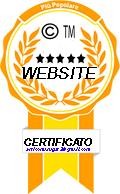 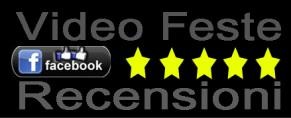 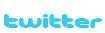 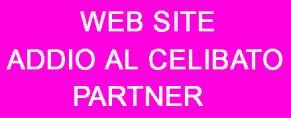 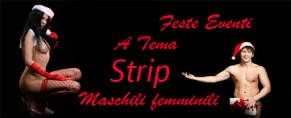 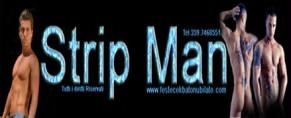 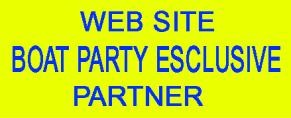 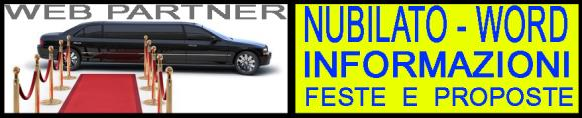 State per organizzare una festa di Addio al Celibato nelle città di Milano Como Varese Nova- ra Torino Bergamo Lugano ? Allora siate sereni perchè siete arrivate dall'organizzatore per anto- nomasia il primo in Italia 25 anni di Esperienza vi consiglia e vi seguirà nei locali disco discobar di- scoteche ville le piu prestigiose per la festa di eccellenza, per darvi il top con le esclusive Location da proporvi dove avete la perfetta combinazione per realizzare alla vostra amica l’ultima serata da nubile, regalandogli una Festa indimenticabile!! dove troverete l’eleganza e la classe , unitaall’allegria vi porteranno in un contesto di una vera e unica realtà surreale di organizzazione eventi il meglio che potrete trovare sulla piazza. Per la festa di Addio al celibato affidatevi a noi e al locale più bello e consigliato esclusivo, dove trascorrerete al meglio tutta la serata dall’aperitivo al dopo- cena con balli intrattenimento dj set.Per la Vostra Festa di Addio al celibato festeggiate con cena, spettacoli a tema, musica e balli dove voi siete protagonisti !! Dalle 19.30 fino alle 3 di notte, 8 ore di divertimento puro tutto com- preso nel prezzo del Menu scelto. Naturalmente per la cena il Vostro arrivo è limitato entro le 21,30, per vivere e darvi un servizio ottimale.Festeggiare l’Addio al celibato, significa partecipare da vere Star ad un grande Party dove gli spet- tacoli (mai volgari ma eleganti) e la musica con l’animazione sara’ eseguita da veri professionisti del divertimento che realizzeranno il contesto ideale di Festa .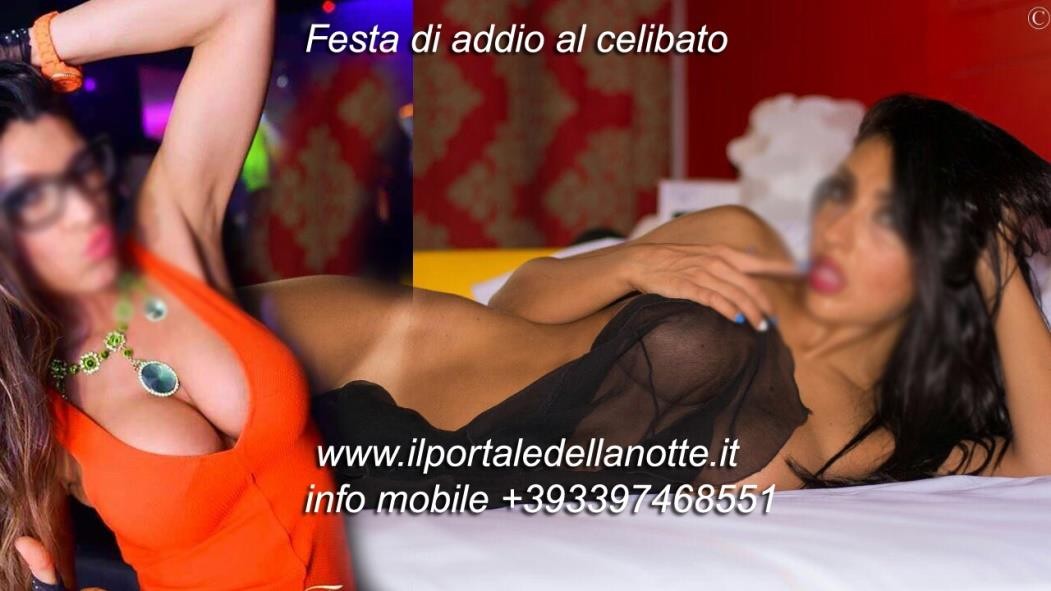 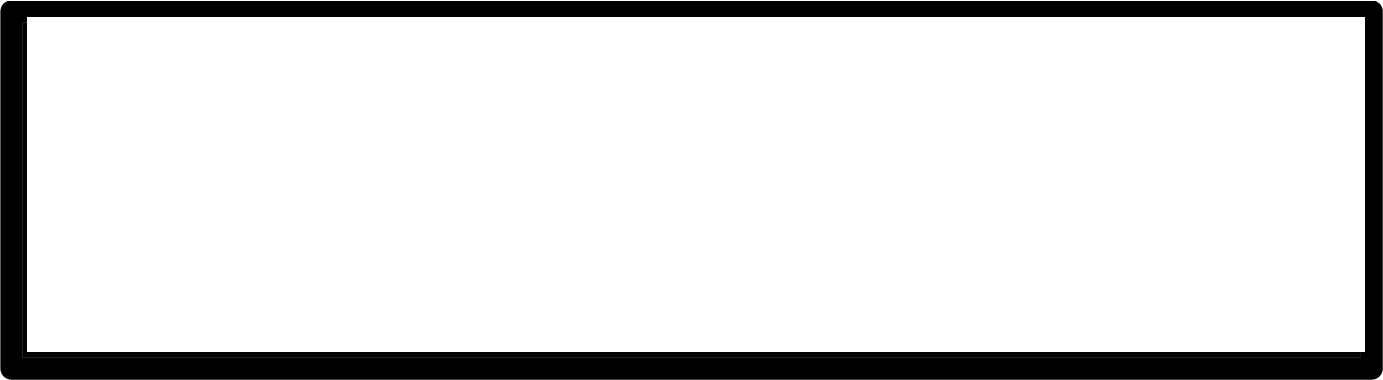 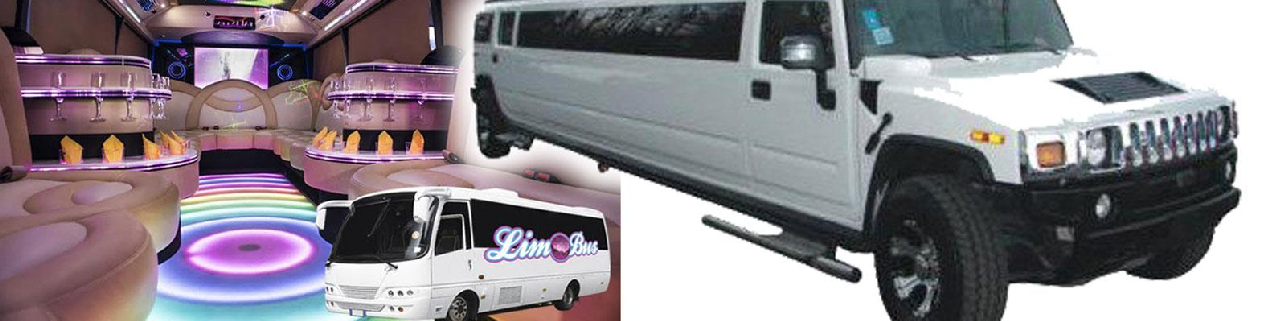 Festeggiare l’ultimo giorno da celibe prima del matrimonio con la nostra organizzazione, signifi- ca di stare in presenza di moltissime compagnie che ogni fine settimana ci hanno scelto da tutta Ita- lia e dall’estero per venire a festeggiare, infatti vantiamo almeno 20.000 feste di addio al nubilato e celibato organizzate ogni anno da 12 lunghi anni. Trascorrere una serata ora con noi significa avere il meglio, di Cantare, Ballare, godersi la serata e gli spettacoli dal tavolo e realizzare un "eventonell’evento" in una Location Bellissima dove non smetterete mai di sorridere, festeggiare e farvi fo- tografie.Vi diamo la possibilità di scegliere tra molteplici proposte di serata che comprendono da sempre nel prezzo del menu scelto: la nostra Animazione, l’Intrattenimento ed il dopocena con dj set per ballare fino a tarda notte, ma attenzione, nei nostri locali il tavolo a voi riservato rimane sempre a vostra disposizione fino alla fine. Volete fare uno scherzo con la Limousine alla Vostro Amico futu- ro sposo per cominciare alla Grande l’addio al Celibato?Tutti i menù sono personalizzabili, venite nel nostro ufficio e vi faremo visitare le location e insie- me costruiremo il menù e la festa in base alle vostre scelte ed esigenze.PROMOZIONI VALIDE PRENOTANDO ENTRO 4 GIORNI DALLA PRESENTE E-MAIL, ANCHE PER I MESI SUCCESSIVI FINO AD ESAURIMENTO SERVIZI! PRENOTA AL NU- MERO Mobile 3397468551sona Busto Arsizio VaSERVIZIO LIMOUSINE 8 POSTI LINCOLN TOWN CAR10 MINUTI 50€ (Escluso Sabato) 20 MINUTI 90€ (Escluso Sabato)30 MINUTI 129€ (Bott. Spumante inclusa) 40 MINUTI 139€ (Bott. Spumante inclusa) 60 MINUTI 150€ (Bott. Spumante inclusa) 90 MINUTI 199€ (Bott. Spumante inclusa) 120 MINUTI 250€ (Bott. Spumante inclusa)NOLEGGIO LINCOLN CHRYSLER C 300 8 POSTI 1 BOTTIGLIA SPUMANTE INCLU- SA (TRANSFER 1 ORA ENTRO I - 25 KM 169€ - TRANSFER 20 MINUTI 129€)Le proposte ed i prezzi dei servizi limousine possono cambiare se non confermati per tempo, e sono inoltre soggetti a variazione per km superiori a quelli standard già espressi, oppure per nostra necessità, in quanto potremmo non avere i mezzi a disposizione nel proprio deposito ed affidarci ad altre società più distanti per fornire il servizio ottimale.Inoltre vi illustriamo varie soluzioni di offerte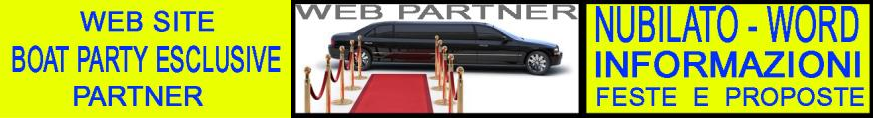 LIMOUSINE TUTTO IN UNO 79€ X 8 PERSONE  APERITIVOCENA BASE CARNE1 LITRO DI VINO E ACQUA OGNI 4 PERSONESERVIZIO LIMOUSINE TRASFERIMENTO DI 1 ORA (UNA BOTT. PROSECCO INCLUSA)max 30 km dal locale convenzionatoSPETTACOLO FEMMINILE IN LIMOUSINE O AL LOCALEANIMAZIONE MUSIC DINNER SHOW IN LOCALE (MANGIA CANTA E BALLA. DIVER- TITEVI INSIEME AGLI ARTISTI)POSSIBILE TRASPORTO: LIMOUSINE HUMMER, LINCON, CADILLAC, CHRYSLER, LMO D'EPOCA E AUTO D’EPOCA.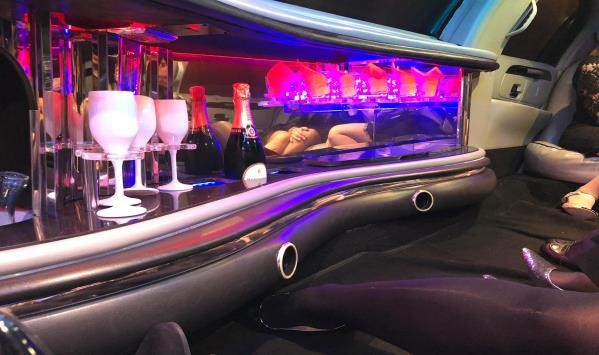 CELIBATO YACHT - PACCHETTO TOUR 1(lago maggiore Lago di Como Lago di Garda - per adriatico e mediterraneo preventivo da rimodula- re)98,00 € X 17 PERSONEComprensivo di: APERITIVO (di benvenuto)CENA BASE CARNE (antipasto primo secondo con contorno acqua e vino e caffe) SERVIZIO TRASFERIMENTO YACHT 1 ORA (UNA BOTT. PROSECCO INCLUSA) SPETTACOLO FEMMINILE PERSONALIZZATO IN YATCH O AL LOCALE ANIMAZIONE MUSIC DINNER SHOW IN LOCALE(MANGIA CANTA E BALLA. DIVERTITEVI INSIEME AGLI ARTISTI)CELIBATO YACHT PACCHETTO TOUR 2(lago maggiore Lago di Como Lago di Garda - per adriatico e mediterraneo preventivo da rimodula- re)101€ X 12 PERSONEAPERITIVO CENA BASE CARNE1 LITRO DI VINO E ACQUA OGNI 4 PERSONESERVIZIO TRASFERIMENTO YACHT 1 ORA (UNA BOTT. PROSECCO INCLUSA) STEWARDSPETTACOLO FEMMINILE PERSONALIZZATO IN YATCH O AL LOCALEANIMAZIONE MUSIC DINNER SHOW IN LOCALE (MANGIA CANTA E BALLA. DIVER- TITEVI INSIEME AGLI ARTISTI)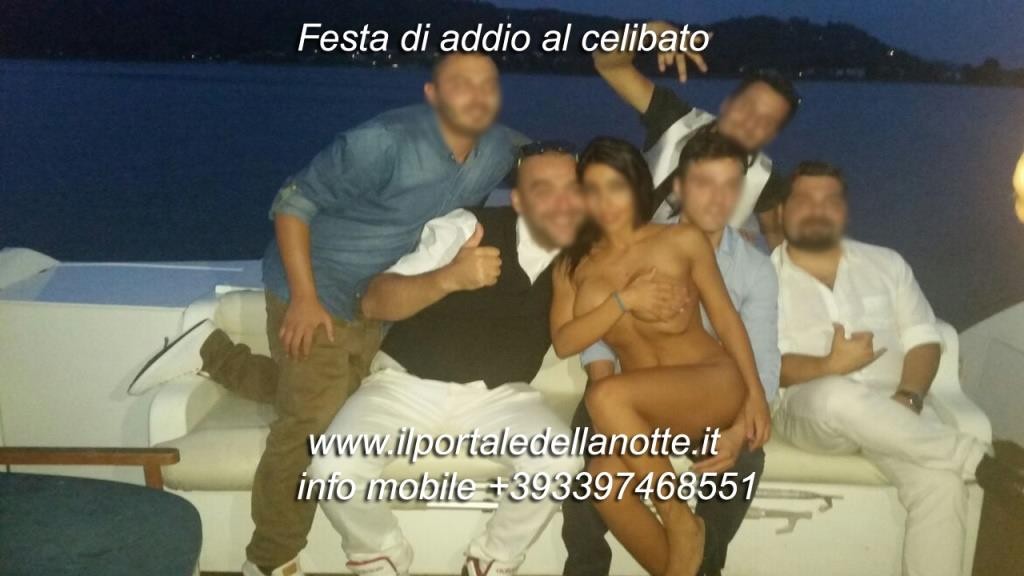 CELIBATO YACHT TOUR 3(lago maggiore Lago di Como Lago di Garda - per adriatico e mediterraneo preventivo da rimodulare)251€ X 15 PERSONE SEXY APERITIVO IN YACHTCENA BASE CARNE1 LITRO DI VINO E ACQUA OGNI 4 PERSONESERVIZIO TRASFERIMENTO YACHT 1 ORA (UNA BOTT. PROSECCO INCLUSA) TRASPORTO FERRARI O PORCHE2 STEWARDSPETTACOLO MASCHILE PERSONALIZZATO IN YATCH O AL LOCALEANIMAZIONE MUSIC DINNER SHOW IN LOCALE (MANGIA CANTA E BALLA. DIVERTITEVI INSIEME AGLI ARTISTI)CELIBATO PACCHETTO LIMOBUS€ 69,00 EURO X 16 APERITIVOCENA A BASE DI CARNE (ANTIPASTO + PRIMO + SECONDO CON CONTORNO) 1 LITRO DI VINO E ACQUA OGNI 4 PERSONESERVIZIO TRASFERIMENTO LIMOBUS SPETTACOLO MASCHILE IN LIMOBUS O AL LOCALEANIMAZIONE MUSIC DINNER SHOW IN LOCALE (MANGIA CANTA E BALLA. DIVERTITEVI INSIEME AGLI ARTISTI)PACCHETTO SENZA PENSIERI ANDATA IN LIMO E RIENTRO MINIBUS (PACCHETTO VALIDO VENERDI')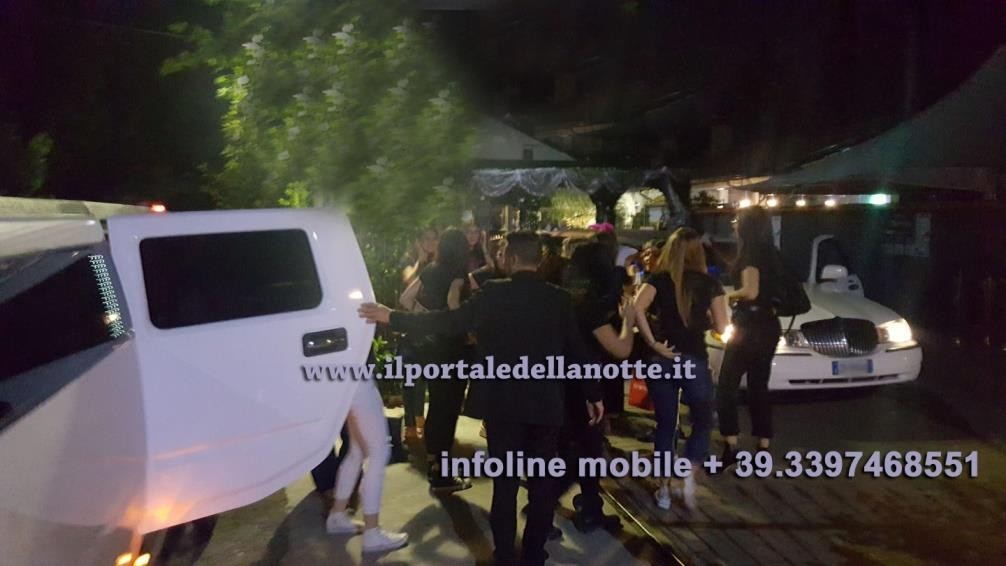 CELIBATO LIMOUSINE ANDATA E MINIBUS RITORNO.€ 65,00 EURO X 8 PERSONEGIRO PIZZA ILLIMITATO1 LITRO DI VINO E ACQUA OGNI 4 PERSONESERVIZIO TRASFERIMENTO LIMOUSINE ANDATA E MINIBUS RITORNO ANIMAZIONE MUSIC DINNER SHOW IN LOCALE(dj set e animazione inclusaMANGIA CANTA E BALLA. DIVERTITEVI INSIEME AGLI ARTISTI)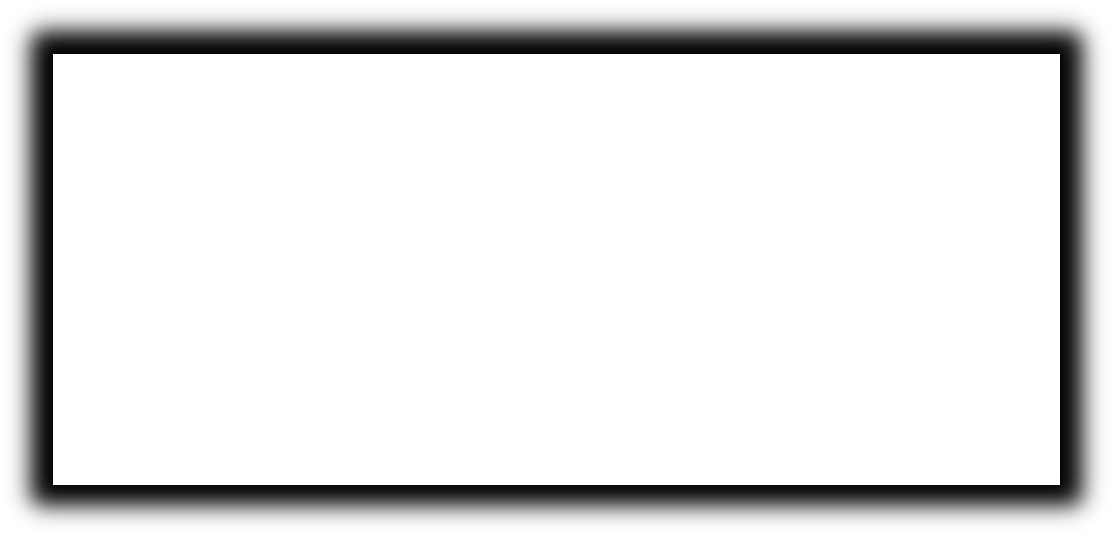 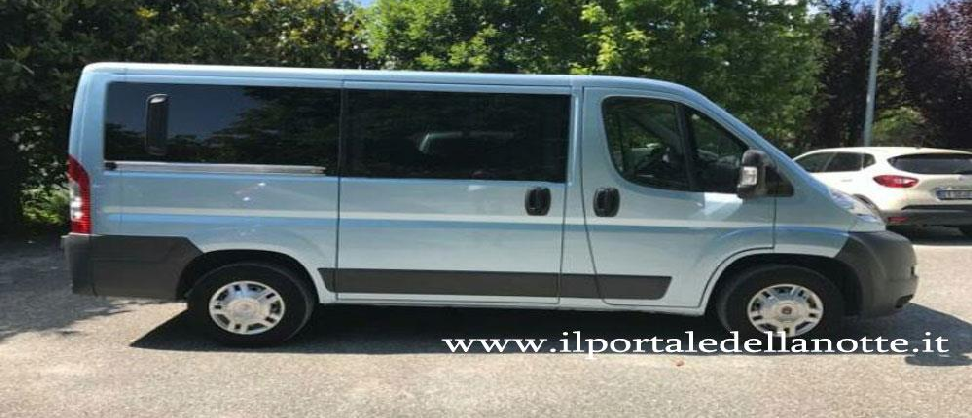 CELIBATO - PACCHETTO MINIBUS€56 EURO X 8CENA A BASE DI CARNE (ANTIPASTO + PRIMO + SECONDO CON CONTORNO) 1 LITRO DI VINO E ACQUA OGNI 4 PERSONESERVIZIO TRASFERIMENTO MINIBUSANIMAZIONE MUSIC DINNER SHOW IN LOCALE(dj set e animazione inclusaMANGIA CANTA E BALLA. DIVERTITEVI INSIEME AGLI ARTISTI)NOTA: GLI SPETTACOLI FEMMINILI NON SONO ASSOLUTAMENTE VOLGARI, MA MOZZAFIATO INTEGR. FINALE E SIMPATIA E FOTORICORDO. 	.CELIBATO - PACCHETTO CON CENA BASE DI CARNE€29 EURO A PERSONA APERITIVO (DI BENVENUTO)CENA A BASE DI CARNE (ANTIPASTO + PRIMO + SECONDO CON CONTORNO) 1 LITRO DI VINO E ACQUA OGNI 4 PERSONE , CAFFE’ANIMAZIONE MUSIC DINNER SHOW IN LOCALE(dj set e animazione inclusaMANGIA CANTA E BALLA. DIVERTITEVI INSIEME AGLI ARTISTI)CELIBATO - PACCHETTO CON CENA BASE DI PESCE€39 EURO A PERSONA APERITIVO (DI BENVENUTO)CENA A BASE DI PESCE (ANTIPASTO + PRIMO + SORBETTO AL LIMONE + SECONDO CON CONTORNO)1 LITRO DI VINO E ACQUA OGNI 4 PERSONE , CAFFE’ANIMAZIONE MUSIC DINNER SHOW IN LOCALE(dj set e animazione inclusaMANGIA CANTA E BALLA. DIVERTITEVI INSIEME AGLI ARTISTI)PACCHETTO   CELIBATO AMENU ROYAL€34 EURO A PERSONA APERITIVOCENA MISTO CARNE E PESCE (ANTIPASTO + PRIMO + SECONDO CON CONTORNO) 1 LITRO DI VINO E ACQUA OGNI 4 PERSONEANIMAZIONE MUSIC DINNER SHOW IN LOCALE(dj set e animazione inclusaMANGIA CANTA E BALLA. DIVERTITEVI INSIEME AGLI ARTISTI)PACCHETTO CELIBATO B GIRO PIZZA INFINITY€18 EURO A PERSONA PIZZA A VOLONTA' UNA BIBITA/BIRRAANIMAZIONE MUSIC DINNER SHOW IN LOCALE(dj set e animazione inclusaMANGIA CANTA E BALLA. DIVERTITEVI INSIEME AGLI ARTISTI)PACCHETTO CELIBATO C MENU PIZZA15€ EURO A PERSONAPIZZA A SCELTA TRA: MARGHERITA, 4 STAGIONI, PROSCIUTTO, FRUTTI DI MARE, VERDUREUNA BIBITA/BIRRA + LIMONCELLO E CAFFE' ANIMAZIONE MUSIC DINNER SHOW IN LOCALE(dj set e animazione inclusaMANGIA CANTA E BALLA. DIVERTITEVI INSIEME AGLI ARTISTI)Pacchetto - Celibato - Promozioni con giro pizza illimitatoStrip incluso giro pizza illimitato1 consumazione e caffe show strip area riservataingresso in disco serata con animazione e dj set fino alle ore 3 (divertimento Garantito) 29,00 Euro x 15 (minimo) a personatorta e spumante aggiungere 7 euro a personaANIMAZIONE MUSIC DINNER SHOW IN LOCALE(dj set e animazione inclusaMANGIA CANTA E BALLA. DIVERTITEVI INSIEME AGLI ARTISTI)Pacchetto - Celibato - Promozioni giro carne illimitatoStrip incluso girocarne grigliata illimitato1 consumazione e caffe show strip area riservataingresso in disco serata con animazione e dj set fino alle ore 3 (divertimento Garantito) 39,00 Euro x 15 (minimo) a personatorta e spumante aggiungere 7 euro a personaANIMAZIONE MUSIC DINNER SHOW IN LOCALE--(dj set e animazione inclusaMANGIA CANTA E BALLA. DIVERTITEVI INSIEME AGLI ARTISTI)Pacchetto - Celibato - Promozioni apericenaStrip inclusoantipasti salumi vari ,bis di primi,secondo con contorno 1 consumazione e caffe show strip area riservataingresso in disco serata con animazione e dj set fino alle ore 3 (divertimento Garantito) 39,00 Euro x 15 (minimo) a personatorta e spumante aggiungere 7 euro a personaANIMAZIONE MUSIC DINNER SHOW IN LOCALE(dj set e animazione inclusaMANGIA CANTA E BALLA. DIVERTITEVI INSIEME AGLI ARTISTI)Pacchetto - Super promozioni Mangia, Balla e bere illimitato!---------------------------------------------------Pacchetto - Celibato – AC Promozioni con apericena e con bere illimitato!Strip incluso apericena rinforzato illimitatobere illimitato show strip area riservataingresso in disco serata con animazione e dj set fino alle ore 3 (divertimento Garantito) 60,00 Euro x 15 (minimo) a personatorta e spumante aggiungere 7 euro a personaANIMAZIONE MUSIC DINNER SHOW IN LOCALE(dj set e animazione inclusaMANGIA CANTA E BALLA. DIVERTITEVI INSIEME AGLI ARTISTI)Celibato – B C Promozioni cena con bere illimitato!Strip integr.incluso cena rinforzato illimitatobere illimitato show strip area riservataingresso in disco serata con animazione e dj set fino alle ore 3 (divertimento Garantito) 66,00 Euro x 15 (minimo) a personatorta e spumante aggiungere 7 euro a personaANIMAZIONE MUSIC DINNER SHOW IN LOCALE(dj set e animazione inclusaMANGIA CANTA E BALLA. DIVERTITEVI INSIEME AGLI ARTISTI)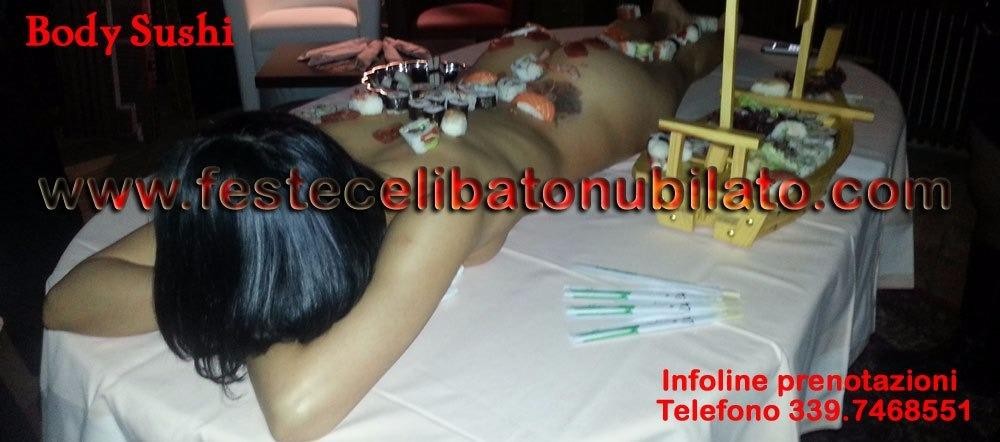  	Pacchetti body sushi 	---L'ideale per una festa di compleanno o per una serata insolita ed esclusiva tra amici rimanendo tra le mura di casa. Il pacchetto include:- modello/modella per nyotaimori- chef di sushi a domicilio- cena a base di sushi e sashimi PACCHETTI A PARTIRE DA 650,00€ 510,00€ (sconto 140,00-)Celibato - Pacchetto body sushi in limousineL'antica arte giapponese di servire sushi e sashimi sul corpo nudo di una donna o di un uomo è ora itinerante. Ideale per festa dicompleanno o serata romantica. Il pacchetto include: - noleggio limou- sine per 2 ore - prosecco o vino bianco a bordo - modello/modella per nyotaimori - cena con sushi e sashimiPACCHETTI A PARTIRE DA 890€ = 650,00€ (sconto 140,00 –)Pacchetto body sushi al ristoranteLasciatevi stimolare in questa esperienza multi-sensoriale. Ideale per addio al nubilato o addio al celibato. Il pacchetto include: - sala privée riservata- 1 bottiglia di vino/prosecco ogni 4 persone - cena a base di sushi e sashimi- modello/modella per nyotaimoriPACCHETTI A PARTIRE DA 690€ = 550,00€(sconto 140,00 -)Pacchetto body sushi Su Boat (yacht)Lasciatevi stimolare in questa esperienza multi-sensoriale. Ideale per addio al nubilato o addio al celibato. Il pacchetto include: - Yacht di lusso noleggio 4\ 5 ore (1 ora di navigazione)- 1 bottiglia di vino/prosecco ogni 4 persone max 18 posti- cena a base di sushi e sashimi- modello/modella per nyotaimoriPACCHETTI A PARTIRE DA 3.000,00 €(sconto 500,00 .) prezzo > € 2.500,00 € VI illustro altre diverse opzioni per organizzare la festa di addio al celibato o nubilato anche in ya- cht , pacchetti vari con cena e strip show e i relativi servizi ad esempio :Events Tour in Lago maggiore Arona No - Sesto Calende VaNoleggio bellissima imbarcazione open di 12 mt. completo di ogni confort e dotazione. 2 cabine matrimoniali, n 1 bagno con doccia, cucina, due frigoriferi, dimette interna ed esterna, impianto TV e radio,wifi. enormi prendisole a poppa e prua, grill esterno, doccia sullapancetta. per gite giornaliere e/o più giorni con pernottamento a bordo.Base d'imbarco: Arona lago, maggiore,Sesto Calende .Costi di noleggio: esempio tour in giornata delle tre isole Borromeo compreso carburante e bibi- te,euro 490,00 per un massimo di 8 persone +2 d'equipaggio. superate un'ora e mezza di navigazio- ne 100,€ ora extra di navigazione spese di carburante--Si possono personalizzare feste di celibato nubilato tuor e gite. Anche piccole crociere organizzate e personalizzate a richiesta aicastelli di Cannero o Isola di Brissago con visita ad Ascona e Locarno (Svizzera).Volendo si puo' aggiungere allestimento da discoteca con teste mobili, par, strobo, wood, laser.Possibilità d'imbarco anche in altri porti previo accordi Contatto per qualsiasi informazione numero telefono mobile 3397468551 Signor EnricoAiron Marine 31DESCRIZIONE INTERNI1 lettto matrimoniale italiana, 1 Tripla, 1 Toilette, 1 DinetteDESCRIZIONE ARMAMENTI6 Cinture di salvataggio, Bimini, Boiler, Cappottina, Cucina (INTERNA), Cuscineria completa, Cu- scineria di poppa, Cuscineria di prua, Cuscineria Pozzetto, Frigorifero esterno, Frigorifero interno, Impianto acque nere, Microonde, Riflettore Radar, Salvagente anulare con cima munita di boetta luminosa, Stereo (CD), Telo copriconsolle, Tendalino, WC marino elettricoDESCRIZIONE STRUMENTAZIONE3 Batterie, Allarme motore, Ancora, Angolo barra, Autoclave, Auto-Trim, Bussola, Caricabatterie, Contamiglia, Doccia esterna, Ecoscandaglio, Elicadi prua - bowtruster, GPS, Luci di cortesia, Piat- taforma, Plotter, Plotter con antenna GPS, Pompa di sentina automatica, Pompa di sentina elettrica, Pompa di sentina manuale, Pozzetto Teak, Presa 220V banchina, Raddrizzatore, Radio VHF, Roll- bar, Salpa Ancore Elettrico, Scaletta bagno, TrombaOPPURE:Noleggio bellissima imbarcazione open di 12 mt. completo di ogni confort e dotazione. 2 cabine matrimoniali, n 1 bagno con doccia, cucina, due frigoriferi, dimette interna ed esterna, impianto TV e radio,wifi. enormi prendisole a poppa e prua, grill esterno, doccia sullapancetta. per gite giornaliere e/o più giorni con pernottamento a bordo.Base d'imbarco: Arona lago, maggiore,Sesto Calende .Costi di noleggio: esempio tour in giornata delle tre isole Borromee compreso carburante e bibi- te,euro 490,00 per un massimo di 8 persone +2 d'equipaggio.Si possono personalizzare feste di celibato nubilato tuor e gite. Anche piccole crociere organizzate e personalizzate a richiesta aicastelli di Cannero o Isola di Brissago con visita ad Ascona e Locarno (Svizzera).Volendo si puo' aggiungere allestimento da discoteca con teste mobili, par, strobo, wood, laser.Possibilità d'imbarco anche in altri porti previo accordi Contatto per qualsiasi informazione numero telefono mobile 3397468551 Signor Enrico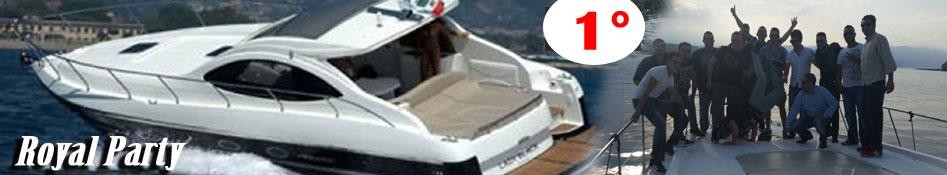 Airon Marine 31DESCRIZIONE INTERNI1 Matrimoniale italiana, 1 Tripla, 1 Toilette, 1 DinetteDESCRIZIONE ARMAMENTI6 Cinture di salvataggio, Bimini, Boiler, Cappottina, Cucina (INTERNA), Cuscineria completa, Cu- scineria di poppa, Cuscineria di prua, Cuscineria Pozzetto, Frigorifero esterno, Frigorifero interno, Impianto acque nere, Microonde, Riflettore Radar, Salvagente anulare con cima munita di boetta luminosa, Stereo (CD), Telo copriconsolle, Tendalino, WC marino elettricoDESCRIZIONE STRUMENTAZIONE3 Batterie, Allarme motore, Ancora, Angolo barra, Autoclave, Auto-Trim, Bussola, Caricabatterie, Contamiglia, Doccia esterna, Ecoscandaglio, Elicadi prua - bowtruster, GPS, Luci di cortesia, Piat- taforma, Plotter, Plotter con antenna GPS, Pompa di sentina automatica, Pompa di sentina elettrica, Pompa di sentina manuale, Pozzetto Teak, Presa 220V banchina, Raddrizzatore, Radio VHF, Roll- bar, Salpa Ancore Elettrico, Scaletta bagno, Tromba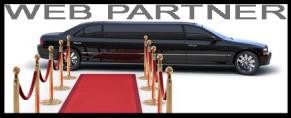 Pacchetto festa in barca x 16\18 personeyacht Alena 56 Amnesy coupe la piu' lunga del lago maggiorevalore di 1.190.000,00 Eurodispone Bimini, Aria condizionata, TV, Video, Generatore, Radio con CD-Player, Elica di prua, Argano elettrico, Ghiacciaia, Acqua calda, Riscaldamento, Cassaforte, Forno a microonde, Asciu- gamani, Lenzuola, Pulizia finale, Numero di cabine notte 4 piu, DVD Player, MP3, Tavolo esterno, Frigorifero elettrico, Collegamento 12V, Collegamento 220V, Passerella, Doccietta esterna, Casset- ta degli attrezzi, Licenza di navigazione, Maschere da sub, Pinne, Serbatoio delle acque luride, Skipper includedCosti standar: barca/sett.: 14.000 -16.000 eurobarca/giorno: 3.300 - 3.500 eurobarca/3giorni: 7.800 -8.500 euronavigazione 1 ora - extra 250,00 euro Noleggio 1 ora - extra 250,00 euro Skipper:con skipper -acconto su contratto 30% Cauzione a garanzia: nessuna cauzione Pulizia finale:incl. nel prezzo charterFuoribordo per tender: incl. nel prezzo charter Lenzuola/Asciugamani :incluso. nel prezzo charterSe lo si desidera possibilmente con il tempo bello fare il bagno a largo in acque sicure!!Pacchetto yacht -Promozione celibato B |1 entro 21 MARZO 2019 ora di noleggio con 1 ora di navigazione con skipper 1 di navigazione su lago il costo è euro 890,00 per un'ora extra il coso e' 250 euro oppure se il servizio viene eseguito dopo le ore 23 supplemento 1 ora 300,00 euro la zona il zona lago Maggiore città di Arona sesto verbania il servizio inoltre comprende stuzzicherie 2 bot- tiglie di spumante,18 posti max capienzaPacchetto yacht -Promozione celibato A entro 21 MARZO 2019 | servizio di 1 ora di navigazio- ne 2 bottiglie di spumanti 890,00Pacchetto yacht -Promozione celibato C entro 21 MARZO 2019 | servizio di 1 ora di naviga- zione a tratti con 4 ore noleggio totale è 1.590,00 EuroRichieste opzionali : su entrambi YachtExtra preventivo show strip 190€ + spese a\r Extra preventivo immagine 4\5 ore 160€ + spese a\rExtra preventivo 7 bottiglie di vino 100,00 euro su yachtExtra preventivo 3 spumanti valdobbiadene 100,00 euro su yachtExtra preventivo stuzzicherie per aperitivo patatine croccantini varie e eventuali .60,00 euroextra preventivo Apericena in yacht con incluso affettati misti bis di primi secondi e contorno ac- qua e vino ogni 2 persone caffe ,amaro …. euro 30 a persona eExtra preventivo Torta a tema in yacht per 18 persone 80,00 € Extra preventivo 1 ora aggiuntiva di navigazione di yacht 250,00 euroExtra preventivo 1 ora aggiuntiva di noleggio di yacht 250,00 euroextra preventivo open bar aggiuntiva 250,00 euro (2 bottiglie di champagne 2 Havana 7 ,3 spumanti valdobbiadene o simili, 15 Birre in lattina ,3 da1l cartoni di succo di frutta alla pe- ra,stuzzicherei varie buffet base.Extra preventivo pernottamento in hotel – per chi volesse continuare il soggiorno il giorno dopo in zona, vicino al lago Maggiore ad Arona il costo a persona 33,00 Euro cad in camere triple o suite inclusa prima colazione.Location ad uso esclusivo:pernottamento affitto 1 giorno in villa prestigiosa con piscina in riva al lago da 12\18 persone – chck in ore 16,00 chek out il giorno dopo alle 11,00 per chi volesse continuare il soggiorno il giorno dopo in zona, vicino al lago Maggiore ad Arona il costo a location 1400,00 euro inclusa prima cola- zione.Extra preventivo 7 bottiglie di vino 100,00 euro in villaExtra preventivo 3 spumanti valdobbiadene 100,00 euro in villaExtra preventivo Modello o modella come animazione steward o hostess 4/5 ore oppure 20/30 mi- nuti strip show esibizione ad esempio in yacht ,o in limousine ,al locale ,o a domicilio prezzi a parti- re da 190,00 € maschile o femminileextra preventivo stuzzicherie per aperitivo patatine croccantini varie e eventuali .60,00 euroextra preventivo Apericena in villa con incluso affettati misti bis di primi secondi e contorno acqua e vino ogni 2 persone caffe ,amaro …. euro 30 a persona ein villa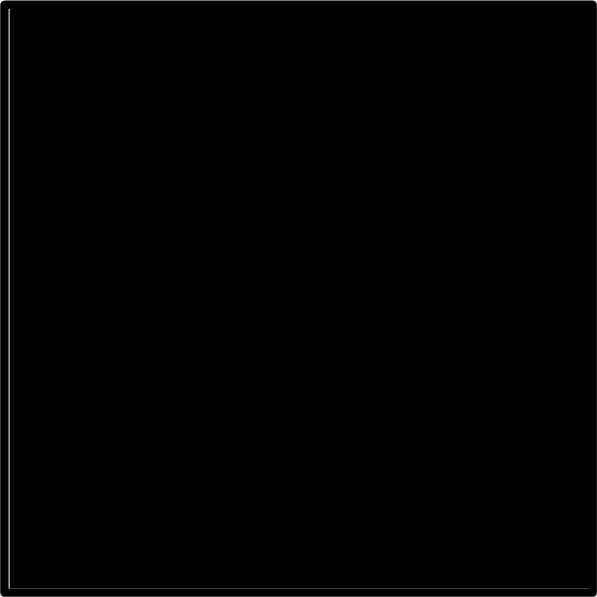 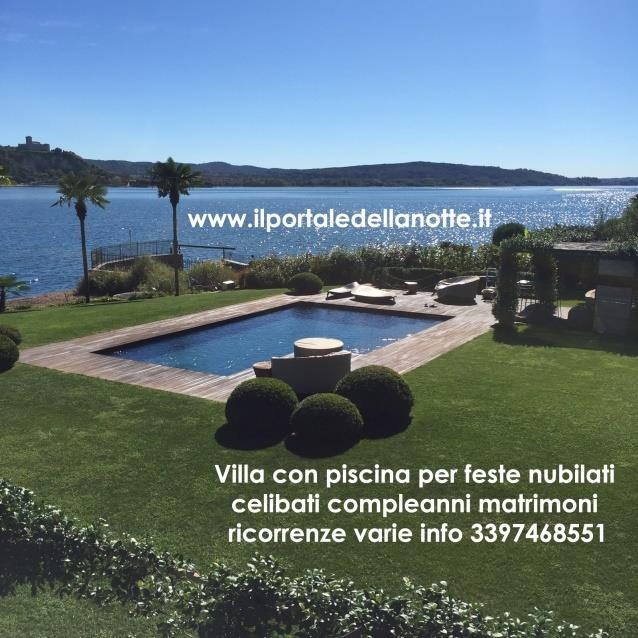 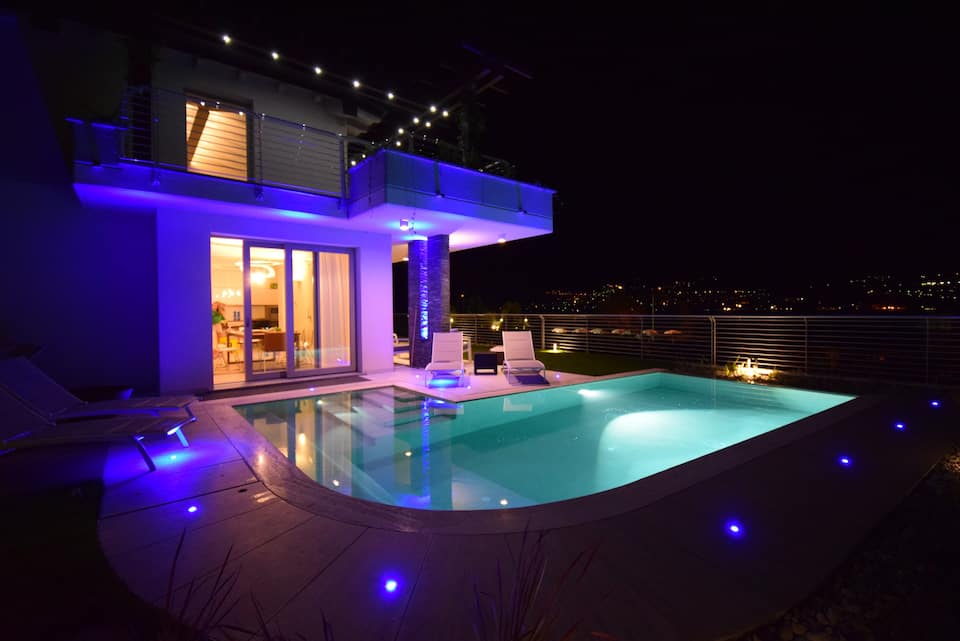 Extra preventivo open bar aggiuntiva 250,00 euro (2 bottiglie di champagne 2 Havana 7 ,3 spu- manti valdobbiadene o simili, 15 Birre in lattina , 3 da1l cartoni di succo di frutta alla pe- ra,stuzzicherei varie buffet base.Alcune proposte di cene e dopo in ristoranti disco bar, discoteche, night:Noleggio Minibus da Lugano verso le zone d'imbarco il costo è trasfer andata e rirorno 550,00€Noleggio Hummer limousine h2 da Lugano 12 passeggeri - verso le zone d'imbarco il costo è Trasfer andata e rirorno con 2 bottiglie di spumante inclusa 750,00€Noleggio Limousine da Lugano 8 posti verso le zone d'imbarco il costo è Trasfer andata e rirorno con 1 bottiglia di spumante inclusa 350,00€ x 2 auto 700,00€Con noi si puo' prenotare il ristorante in una location esclusiva con piscina in zona Milano con in- cluso la disco dancing a partire con menù carne da 35,00€Promozioni in disco:(Ricordiamo inoltre che si puo' organizzare in disco bar, discoteche, Restaurant, da 100 metri a km 1,5 dal posto d'imbarco.)Festa di celibato > il PAINTBALL : 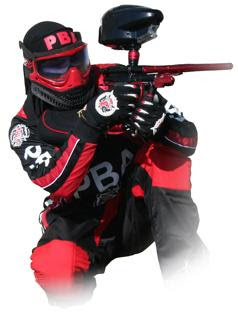 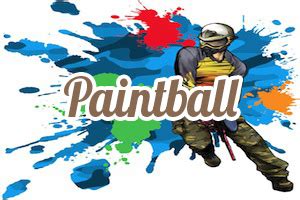 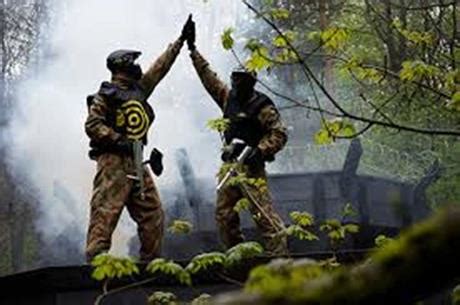 Base3h di esperienza con 2h di campo con attrezzatura (maschera, para collo, giubbotto) con 150 palliniQuota a persona € 30,00 Nel caso voleste acquistare altri colpi lo potrete fare direttamente in campo così come noleggiare mimetica + guanti (7€/persona)Upgrade3h di esperienza con 2h di campo con attrezzatura (maschera, para collo, giubbotto, mimetica, guanti) con 300 palliniQuota a persona € 45,00 Festa di celibato > QUAD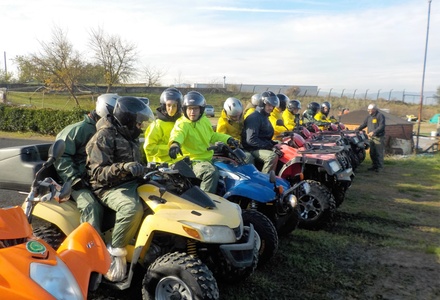 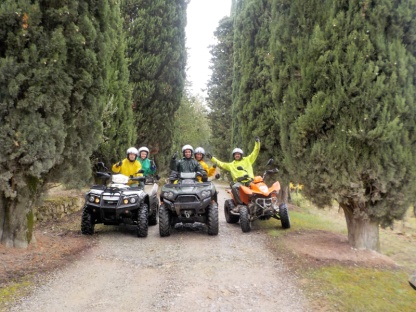 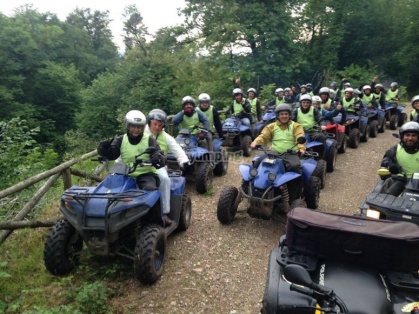 proponiamo due tipi di escursioni su differente percorso, sterrato (da 1,5 o 3 ore) o panoramico (solo da 3h con una parte di sterrato) Abbiamo altre proposte a Sabbio Chiese (Bs)Escursione STERRATO BREVE : esperienza di 1,5h con 1h di guida.Percorso al 90% sterrato/boschivoForniamo casco, tuta anti fango, guanti oltre a benzina ed RC verso terzi (no Kasco)La quota a persona (ognuno col proprio quad) è di € 80,00La quota a persona (in 2 sullo stesso quad con possibilità di alternarsi alla guida) è di € 50,00Escursione STERRATO LUNGA : esperienza di 2,5h con 2h di guida.percorso al 90% sterrato/boschivoForniamo casco, tuta anti fango, guanti oltre a benzina ed RC verso terzi (no Kasco)La quota a persona (ognuno col proprio quad) è di € 120,00La quota a persona (in 2 sullo stesso quad con possibilità di alternarsi alla guida) è di € 75,00Escursione PANORAMICA LUNGA : esperienza di 3h con 1,5h di guida.percorso al 50% sterrato/boschivoForniamo casco, tuta anti fango, guanti oltre a benzina ed RC verso terzi (no Kasco)A metà escursione, già compreso, ci sarà una sosta con aperitivo sul Lago MaggioreLa quota a persona (ognuno col proprio quad) è di € 120,00La quota a persona (in 2 sullo stesso quad con possibilità di alternarsi alla guida) è di € 75,00Escursione NOTTURNA SU STERRATO : esperienza di 1,5h con 1h di guida.percorso al 90% sterrato/boschivoForniamo casco, tuta anti fango, guanti oltre a benzina ed RC verso terzi (no Kasco)La quota a persona (ognuno col proprio quad) è di € 100,00La quota a persona (in 2 sullo stesso quad con possibilità di alternarsi alla guida) è di € 60,00quadGUIDA ESCLUSIVAVuoi avere una guida esclusiva che ti accompagni per tutto il tour senza venir abbinato ad altre persone ?1 quad € 50,002 quad € 40,00/quad3 quad € 35,00/quad4 quad € 30,00/quad5 quad € 25,00/quad6 quad € 20,00/quadoltre guida esclusiva omaggioLe quote indicate sono per un minimo di 3 ed un massimo di 8 quad con 2 guide. Per gruppi più numerosi (massimo 12 quad) +€10,00/quad (breve) e +€15,00/quad (lunga)Per gruppi oltre i 12 quad è necessario un preventivo ad hocPer gruppi meno numerosi extra da applicare solo in settimana) :1 quad +€30,002 quad +€ 25,00/quad3 quad nullalimite di peso di ogni quad è di 150-160 kg. Oltre tale peso sarà necessario prenotare 2 quad singoli (pagando la quota in loco previa prenotazione)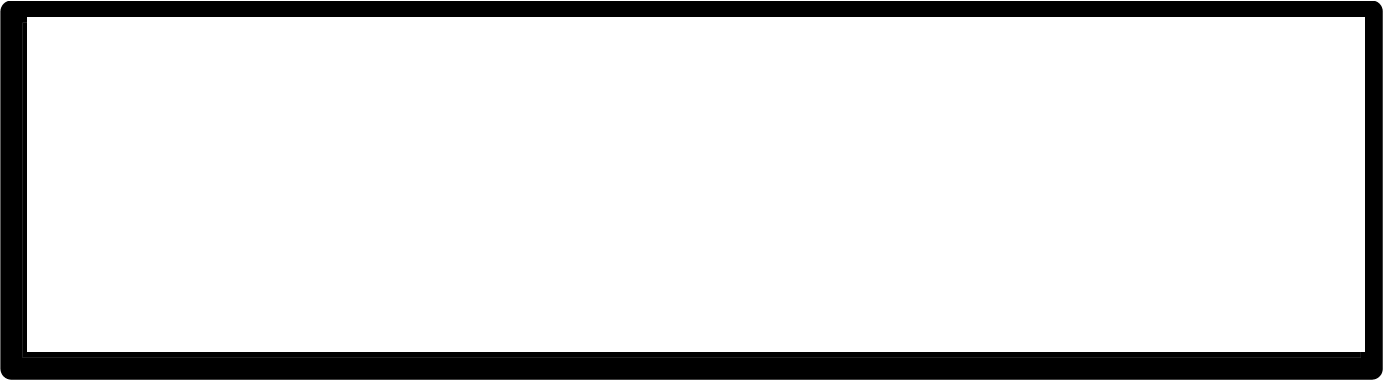 Locali Zona Varese Como Milano Torino Disco Restaurant proposte noleggi:Celibato –Promozioni e pacchetti di servizi noleggio Limousine:limousineTrasfer in lussuosa>limousine max 8 persone solo andata 175,00andata e ritorno Location convenzionata 350.00 > 2 limousine =690,00 Euro max 16 persone 70 km max trasfer in minibus andata 70km rientro >incluso spumante.Promozioni  servizi noleggio:Minibus o autobustrasfer in minibus solo andata 125,00 Euro max 8 persone andata e ritorno 250,00 Euro70 km max trasfer in minibus andata 70km rientro Minibus o autobustrasfer in minibus solo andata 350,00 Euro max 12 persone andata e ritorno 690,00 Euro70 km max trasfer in minibus andata 70km rientroLimobus Servizio 1 ORA costo 450,00 € comprensivo di: 16 posti- noleggio della vettura con autista con partenza dal punto concordato con il cliente all'interno di Milano ((es.discoteca, casa, ristorante, ecc)- 3 Bottiglie di spumante inclusa - -Servizio 2 ORE costo 730,00 € comprensivo di:noleggio della vettura con autista con partenza dal punto concordato con il cliente ((es.discoteca, casa, ristorante, ecc)- - Bottiglia di spumante inclusaServizio 3 ORE costo 990,00 € comprensivo di:noleggio della vettura con autista con partenza dal punto concordato con il cliente ((es.discoteca, casa, ristorante, ecc)- Bottiglia di spumante inclusa- Ogni ora aggiuntiva da richiedere in fase di preventivo.Servizio MATRIMONIO costo 1200,00 € comprensivo di:- noleggio della vettura con autista per una durata massima di 6 ore dal punto concordato con il cliente ( (es.fiorista, casa, chiesa, ecc)- 1 bottiglia di spumante in omaggio;- Allestimento e addobbi per matrimonio sulla vetturaAltri listini prezzi e promozioni entra nel sito area web link: http://www.festecelibatonubilato.com/listino.ASPGuarda i nostri feedback: https://www.facebook.com/portaledellanotteorganizzazionefeste/Per confermare la prenotazione è importante che lei chiami per tempo , non appena vi siete organiz- zati (x darle anche la disponibilità del posto	o a cena ,e o delle ragazze - per le ,location ,priveè ,yacht , limousine ,ect.ect.	)Per ulteriori chiarimenti telefonare al numero mobile +39 339.7468551I prezzi possono cambiare e soggetti a variazioni sè non confermate entro 7 giorni dal momento della richiesta (anno  2021)  tutti i servizi sono inerenti alle attività collegate nel periodo di normalità, nel periodo di pandemia covid 19  si richiede un tampone ad ogni partecipante per garantire immunità dei partecipanti in corso almeno 36 ore prima della festa . privata in Villa festa in barca o in un Disco ristorante da noi convenzionato.Per confermare la prenotazione è importante che chiami per tempo , non appena vi siete organizzati (x dar- le anche la disponibilità del posto a cena ,show man - stewart ,location ,priveè , yacht , limousine jet privati, idrovolanti ,ferrari,auto,d’epoca,Tram disco ,artisti del settore gadget ,ect.ect )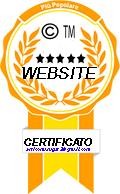 Numeri di Riferimento tel +393397468551 signor Enricohttp://www.portale-della-notte.com http://www.festecelibatonubilato.com http://www.staffpef.com